Муниципальное бюджетное общеобразовательное учреждение 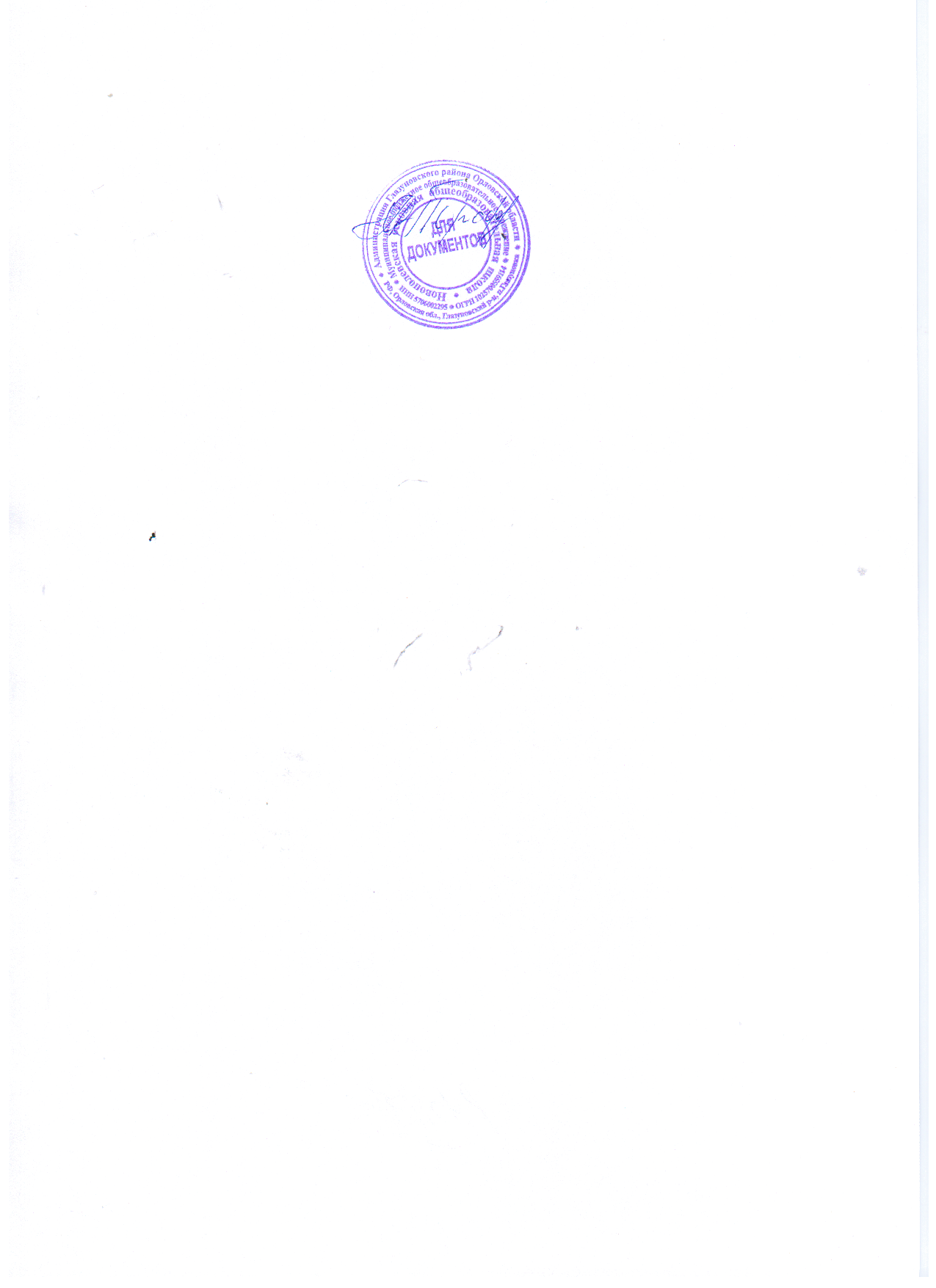 Новополевская основная общеобразовательная школаПРИНЯТО                                                                                 УТВЕРЖДАЮ:на Педагогическом совете                                                        Директор школыПротокол № 6 от 12.04.2021 г.                                          __________ О. А. Трофимова                                                                                              Приказ № 65 от 12.04.2021 г.Принято                                                                                    Принятос учетом мнения                                                                       с учетом мненияРодительского комитета                                                          Совета обучающихсяПротокол № 4 от 12.04.2021 г.                                               Протокол № 4 от 12.04.2021 г.Правила приёма обучающихся в МБОУ Новополевская основная общеобразовательная школаОбщие положения1.1. Правила приема обучающихся в МБОУ Новополевская основная общеобразовательная школа (далее - Правила, Учреждение) регламентируют правила приема граждан Российской Федерации в Учреждение на обучение по основным образовательным программам начального общего, основного общего образования (далее - основные общеобразовательные программы).1.2. Настоящие Правила разработаны в соответствии с Федеральным Законом Российской Федерации от 29.12.2012 № 273-ФЗ «Об образовании в Российской Федерации»; Приказом Министерства просвещения Российской Федерации от 02.09.2020 № 458 «Об утверждении Порядка приема граждан на обучение по образовательным программам начального общего, основного общего и среднего общего образования».1.3. Правила приема в Учреждение в части, не урегулированной законодательством об образовании, устанавливаются Учреждением самостоятельно.1.4. Правила приема на обучение по основным общеобразовательным программам обеспечивают прием всех граждан, которые имеют право на получение общего образования соответствующего уровня, если иное не предусмотрено Федеральным законом «Об образовании в Российской Федерации» № 273–ФЗ от 29 декабря 2012 года. Учреждение также обеспечивает прием граждан, имеющих право на получение общего образования соответствующего уровня и проживающих на закрепленной территории.1.5. Закрепление Учреждения за конкретными территориями муниципального образования Глазуновского района осуществляется органом местного самоуправления, осуществляющим управление в сфере образования.1.6.Учреждение размещает на информационном стенде и официальном сайте в информационно-коммуникационной сети «Интернет» (далее – сеть Интернет) издаваемый не позднее 15 марта текущего года соответственно распорядительный акт органа местного самоуправления о закреплении образовательных организаций за соответственно конкретными территориями Глазуновского района в течение 10 календарных дней с момента его издания.1.7.Прием на обучение в Учреждение проводится на принципах равных условий приема для всех поступающих, за исключением лиц, которым в соответствии с Федеральным законом предоставлены особые права (преимущества) при приеме на обучение. При приёме на свободные места первоочередным или преимущественным правом обладают дети граждан,  имеющих право на первоочередное предоставление места в соответствии с законодательством Российской Федерации.1.8. Проживающие в одной семье и имеющие общее место жительства дети имеют право преимущественного приема на обучение по образовательным программам начального общего образования в Учреждение, в которой обучаются их братья и (или) сестры.1.9. Дети с ограниченными возможностями здоровья принимаются на обучение по адаптированной образовательной программе начального общего, основного общего образования (далее – адаптированная образовательная программа) только с согласия их родителей (законных представителей) и на основании рекомендаций психолого-медикопедагогической комиссии.Поступающие с ограниченными возможностями здоровья, достигшие возраста восемнадцати лет, принимаются на обучение по адаптированной образовательной программе только с согласия самих поступающих.1.10. Прием в Учреждение осуществляется в течение всего учебного года при наличии свободных мест. 1.11. В приеме в Учреждение может быть отказано только по причине отсутствия в ней свободных мест. В случае отсутствия мест в Учреждении родители (законные представители) ребенка для решения вопроса о его устройстве в другую общеобразовательную организацию обращаются непосредственно в управление образования администрации Глазуновского района.1.12. Спорные вопросы по приёму граждан в Учреждение регулируются учредителем по письменным обращениям родителей (законных представителей).2. Общие требования к приему граждан в Учреждение2.1. Количество учащихся в Учреждении определяется условиями, созданными для осуществления образовательного процесса, с учётом санитарных норм и контрольных нормативов, указанных в лицензии на право осуществления образовательной деятельности.2.2. При приёме в Учреждение не допускаются ограничения по половому признаку, расовой и национальной принадлежности, языку, происхождению, религиозным убеждениям, принадлежности к общественным организациям (объединениям), состоянию здоровья, социальному положению.2.3. Родители (законные представители) обучающихся имеют право выбирать с учетом мнения ребенка, а также с учетом рекомендаций психолого-медико-педагогической комиссии (при наличии) общеобразовательное учреждение, форму получения образования, языки образования, факультативы, элективные учебные предметы, курсы, дисциплины из перечня предлагаемого Учреждением. 2.4. Учреждение обязано ознакомить поступающего и (или) его родителей (законных представителей) со своим Уставом, с лицензией на осуществление образовательной деятельности, со свидетельством о государственной аккредитации, с образовательными программами и другими документами, регламентирующими организацию и осуществление образовательной деятельности, права и обязанности обучающихся.2.5. При приеме на обучение по имеющим государственную аккредитацию образовательным программам начального общего образования выбор языка образования, изучаемых родного языка из числа языков народов Российской Федерации, в том числе русского языка как родного языка, осуществляется по заявлению родителей (законных представителей) детей.2.6. Прием на обучение по основным общеобразовательным программам осуществляется по личному заявлению родителя (законного представителя) ребенка или поступающего.2.7. Заявление о приеме на обучение и документы для приема на обучение, подаются одним из следующих способов:-лично в Учреждение;-через операторов почтовой связи общего пользования заказным письмом с уведомлением о вручении;-в электронной форме (документ на бумажном носителе, преобразованный в электронную форму путем сканирования или фотографирования с обеспечением машиночитаемого распознавания его реквизитов) посредством электронной почты Учреждения или электронной информационной системы Учреждения, в том числе с использованием функционала официального сайта общеобразовательной организации в сети Интернет или иным способом с использованием сети Интернет;- с использованием функционала (сервисов) регионального портала государственных и муниципальных услуг, являющихся государственными информационными системами субъектов Российской Федерации, созданными органами государственной власти субъектов Российской Федерации.2.8. Учреждение осуществляет проверку достоверности сведений, указанных в заявлении о приеме на обучение, и соответствия действительности поданных электронных образов документов. При проведении указанной проверки Учреждение вправе обращаться к  соответствующим государственным информационным системам, в государственные (муниципальные) органы и организации.2.9. В заявлении о приеме на обучение родителем (законным представителем) ребенка или поступающим, указываются следующие сведения:-фамилия, имя, отчество (при наличии) ребенка или поступающего;-дата рождения ребенка или поступающего;-адрес места жительства и (или) адрес места пребывания ребенка или поступающего;-фамилия, имя, отчество (при наличии) родителя(ей) (законного(ых) представителя(ей) ребенка;-адрес места жительства и (или) адрес места пребывания родителя(ей) (законного(ых) представителя(ей) ребенка;-адрес(а) электронной почты, номер(а) телефона(ов) (при наличии) родителя(ей) (законного(ых) представителя(ей) ребенка или поступающего;-о наличии права внеочередного, первоочередного или преимущественного приема;-о потребности ребенка или поступающего в обучении по адаптированной образовательной программе и (или) в создании специальных условий для организации обучения и воспитания обучающегося с ограниченными возможностями здоровья в соответствии с заключением психолого-медико-педагогической комиссии (при наличии) или инвалида (ребенка-инвалида) в соответствии с индивидуальной программой реабилитации;-согласие родителя(ей) (законного(ых) представителя(ей) ребенка на обучение ребенка по адаптированной образовательной программе (в случае необходимости обучения ребенка по адаптированной образовательной программе);-согласие поступающего, достигшего возраста восемнадцати лет, на обучение по адаптированной образовательной программе (в случае необходимости обучения указанного поступающего по адаптированной образовательной программе);-язык образования (в случае получения образования на родном языке из числа языков народов Российской Федерации или на иностранном языке);-родной язык из числа языков народов Российской Федерации (в случае реализации права на изучение родного языка из числа языков народов Российской Федерации, в том числе русского языка как родного языка);-факт ознакомления родителя(ей) (законного(ых) представителя(ей) ребенка или поступающего с уставом, с лицензией на осуществление образовательной деятельности, со свидетельством о государственной аккредитации, с общеобразовательными программами и другими документами, регламентирующими организацию и осуществление образовательной деятельности, права и обязанности обучающихся; -согласие родителя(ей) (законного(ых) представителя(ей) ребенка или поступающего на обработку персональных данных.2.10. Учреждение размещает образец заявления о приеме на обучение на информационном стенде и официальном сайте в сети Интернет.2.11. Для приема родитель(и) (законный(ые) представитель(и) ребенка или поступающий представляют следующие документы:-копию документа, удостоверяющего личность родителя (законного представителя) ребенка или поступающего;-копию свидетельства о рождении ребенка или документа, подтверждающего родство заявителя;-копию документа, подтверждающего установление опеки или попечительства (при необходимости);-копию документа о регистрации ребенка или поступающего по месту жительства или по месту пребывания на закрепленной территории или справку о приеме документов для оформления регистрации по месту жительства (в случае приема на обучение ребенка или поступающего, проживающего на закрепленной территории, или в случае использования права преимущественного приема на обучение по образовательным программам начального общего образования);-справку с места работы родителя(ей) (законного(ых) представителя(ей) ребенка (при наличии права внеочередного или первоочередного приема на обучение);-копию заключения психолого-медико-педагогической комиссии (при наличии).2.12. При посещении Учреждения и (или) очном взаимодействии с уполномоченными должностными лицами Учреждения родитель(-и) (законный(-ые) представитель(-и) несовершеннолетнего ребенка предъявляет(ют) оригиналы указанных выше документов, а поступающий - оригинал документа, удостоверяющего личность поступающего.2.13. Родитель(-и) (законный(-ые) представитель(-и) несовершеннолетнего ребенка, являющегося иностранным гражданином или лицом без гражданства, дополнительно предъявляет(-ют) документ, подтверждающий родство заявителя(-ей) (или законность представления прав ребенка) и документ, подтверждающий право ребенка на пребывание в Российской Федерации. Иностранные граждане и лица без гражданства все документы представляют на русском языке или вместе с заверенными в установленном порядке переводом на русский язык.2.14. Не допускается требовать представления других документов в качестве основания для приема на обучение по образовательным программам Учреждения.2.15. Родитель(-и) (законный(-ые) представитель(-и) несовершеннолетнего ребенка или поступающий имеют право по своему усмотрению представлять другие документы.3. Прием в первый класс3.1. В 1-й класс принимаются дети, достигшие к 01 сентября текущего года возраста 6 лет 6 месяцев, но не позднее достижения ими возраста 8 лет, независимо от уровня их подготовки, при отсутствии противопоказаний по состоянию здоровья. По заявлению родителей (законных представителей) Учреждение с разрешения учредителя образовательного учреждения вправе принять детей на обучение по образовательной программе начального общего образования в более раннем или более позднем возрасте.3.2.Учреждение с целью проведения организованного приёма граждан в первый класс размещает на информационном стенде и на официальном сайте в сети «Интернет» следующую информацию: а) распорядительный акт органа местного самоуправления о закреплении территории;б) количество мест в первых классах не позднее 10 календарных дней с момента издания распорядительного акта о закреплённой территории;в) наличие свободных мест для приёма детей, не проживающих на закреплённой территории, не позднее 5 июля.3.3. Прием заявлений о приеме на обучение в первый класс для детей, проживающих на закрепленной территории, начинается 01 апреля текущего года и завершается 30 июня текущего года.3.4. Для детей, не проживающих на закрепленной территории, прием заявлений о приеме на обучение в первый класс начинается 06 июля текущего года до момента заполнения свободных мест, но не позднее 05 сентября текущего года.3.5. Учреждение, закончив прием в первый класс всех детей, проживающих на закрепленной территории, обладающих преимущественным правом, в том числе в первоочередном порядке, а также проживающих на закрепленной территории, осуществляет прием детей, не проживающих на закрепленной территории, ранее 06 июля текущего года.3.6. Директор Учреждения издает приказ о приеме на обучение детей в течение 3 рабочих дней после завершения приема заявления о приеме на обучение в первый класс. Информация о комплектовании классов доводится до сведения родителей (законных представителей) несовершеннолетних детей.4. Приём обучающихся в порядке перевода из других общеобразовательных учреждений в течение учебного года4.1. Для зачисления детей в 1-9-е классы в течение года в порядке перевода из других общеобразовательных учреждений родители (законные представители) обязаны представить, помимо заявления о приеме в Школу на имя директора школы, следующие документы:-личное дело обучающиеся, заверенное печатью образовательного учреждения, из которого учащийся выбыл;-ведомость текущих оценок, заверенную печатью Учреждения, из которого обучающийся выбыл.4.2. Требование предоставления других документов в качестве основания для приема детей в Учреждение не допускается.4.3. Учреждение при зачислении обучающегося, отчисленного из исходной организации, в течение двух рабочих дней с даты издания приказа о зачислении обучающегося в порядке перевода письменно уведомляет исходную организацию о номере и дате приказа о зачислении обучающегося в Учреждение.4.4. При приеме в Учреждение ученик в порядке перевода из общеобразовательных учреждений, не имеющих государственной аккредитации; ученик, ранее получавших образование в семейной форме или в форме самообразования; ученик, не имеющих документов об образовании; ученик с документами об образовании других государств Учреждение вправе провести предварительную проверку знаний обучающихся с целью определения уровня освоения ими соответствующих образовательных программ. Форму проведения предварительной проверки знаний Учреждение определяет самостоятельно и проводит в щадящих условиях, исключающих негативные последствия для состояния здоровья ребёнка.Зачисление в Учреждение по результатам проверки производится приказом директора школы в класс, соответствующий фактическому уровню образовательной подготовки таких обучающихся.5. Делопроизводство5.1. Документы, предоставленные родителями (законными представителями), регистрируются заместителем директора по УВР в журнале приема заявлений на обучение.5.2. Заявителю выдается расписка в получении заявления и перечня документов, содержащая следующую информацию:- регистрационный номер заявления о приеме в школу;- перечень представленных документов и отметка об их получении, заверенная должностным лицом Учреждения и печатью.5.3. Приказы о приёме детей на обучение размещаются на информационном стенде в день их издания.5.4. На каждого ребёнка, зачисленного в Учреждение, заводится личное дело, в котором хранятся заявление о приеме на обучение и все сданные документы(копии документов).6. ОтветственностьРодители (законные представители) детей, предоставившие в Учреждение заведомо ложные документы, несут ответственность, предусмотренную законодательством Российской Федерации.. Заключительные положения7.1. Срок действия настоящих Правил не ограничен. Правила действуют до принятия новой редакции.7.2. Изменения и дополнения в Правила рассматриваются на заседании Педагогического совета, принимаются с учетом мнения Родительского комитета, Совета обучающихся и утверждаются приказом директора Учреждения.